А.С.ПушкинБајка о рибару и рибициЛистић садржи задатке основног, средњег и напредног нивоа:                        Основни ниво (прва страна)                        Средњи ниво                        Напредни ниво(последња страна)Ученици раде онолико колико могу!а) Означи сличице редним бројевима према редоследу догађаја у причи!Једна сличица је сувишна.Прецртај је!___     ___  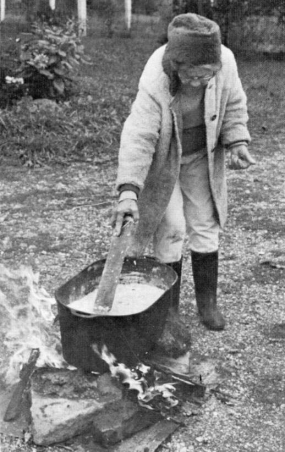 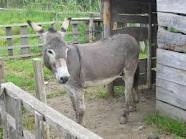 ___    ___  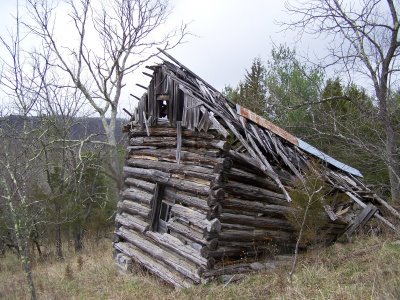 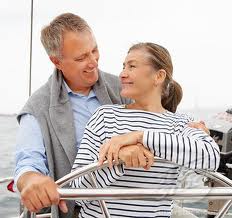 ___    ___  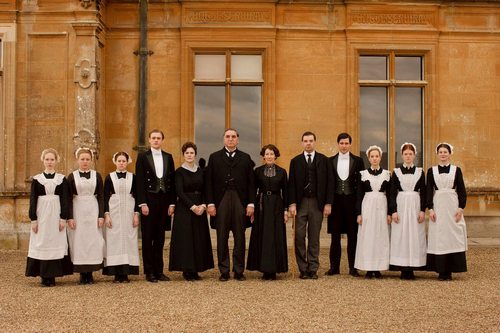 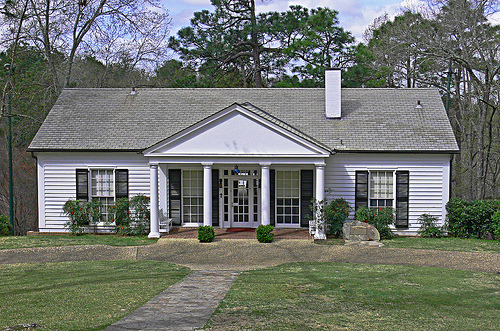 ___  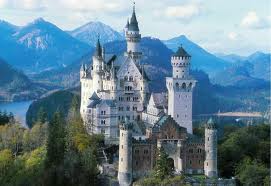 б) Једна слика може стајати и на почетку и на крају приче.Заокружи је!2.  Које особине показују  ликови ове приче?Повежи!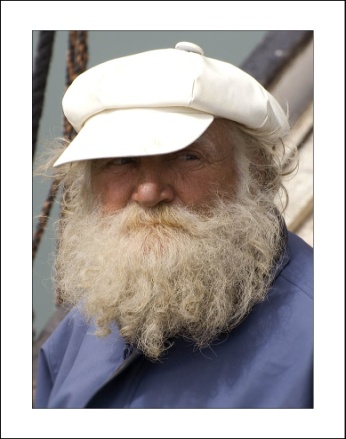 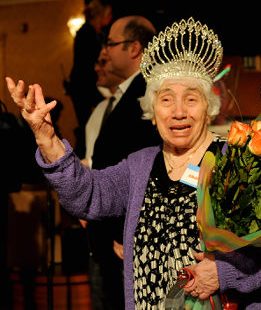 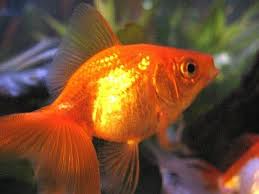 Који стихови представљају поруку приче?Заокружи слово испред тачног одговора!а) Што год тражиш,ја ћу дати,само ме у море врати.б) Нескромне су жеље биле,па се нису испуниле.в) Ћути риба,реч не рече,праћакну се и утече.Допуни изостављено својим речима, тако да одговара догађајима из бајке: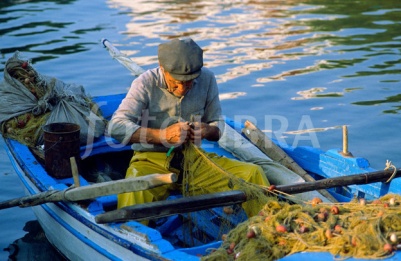 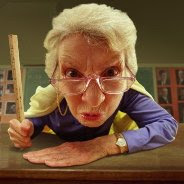 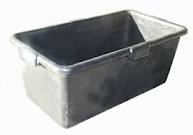 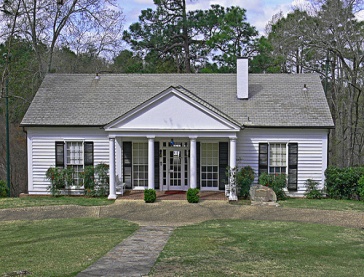 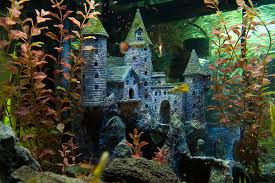 Баба и деда су живели скромно. Њихова кућица налазила се на __________ мора. Деда је свакога дана ишао да _______________, а баба је ___________________.	Једнога дана, деда је читав дан провео ______________,али ништа _____________________________.Био је ______________________. Кад је последњи пут бацио мрежу, уловио је ___________________________________ која му је обећала _________________________________________________. Међутим,деда јој ништа није затражио.	Кад је дошао кући и испричао баби шта се догодило, ова га је изгрдила. Послала га је да од рибе тражи _______________________________. Деда је послушао. Рибица је _________________________________________________. 	Али, баба се тиме није задовољила. Пожелела је ____________________________. Риба је ___________________________________________________________________.	Баба је из дана у дан смишљала све веће и нескромније жеље. Пожелела је ________________________________________, а потом и да ____________________________________________. Деду је истерала из куће и послала га _________________________________________.	Бабина последња жеља била је ______________________________________________________________________________________. Деда је рибици саопштио и ову жељу. Рибица ништа није рекла. Када се вратио, затекао је ___________________________________________________________________________________________________. Тако је баба _______________________________________________________________ јер је ______________________________________________________________________.Покушај да смислиш још два стиха којима би наставио ову бајку:____________________________________________________________________________________________а) Шта је од оног што је у бајци описано  могло да се деси у стварном животу?Наведи један пример:______________________________________________________________________________________________________________________________________________________б) Наведи пример нестварног, фантастичног у овој бајци:______________________________________________________________________________________________________________________________________________________Пронађи у бајци речи које стоје уз назначене речи и препиши их!ПРИМЕР: силно благо____________,_________________,_____________________ колиба____________ јутро____________ облак____________риба____________,______________обала____________море____________,_______________,____________баба____________жељеПокушај да измениш крај приче тако да она добије срећан крај:...Деда исприча рибици како је баба пожелела царство под морем. Рибица је ћутала. Ускоро је нестала у морским дубинама. _______________________________________________________________________________________________________________________________________________________________________________________________________________________________________________________________________________________________________________________________________________________________________________________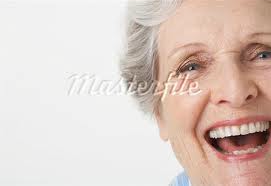 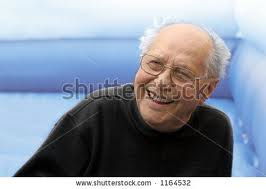 правичанстрпљивпохлепаннескромнансуровтолерантанпослушанокрутаннезахваланбеспомоћанпоштенод речи